CADASTRO DE PESSOA DE JURÍDICA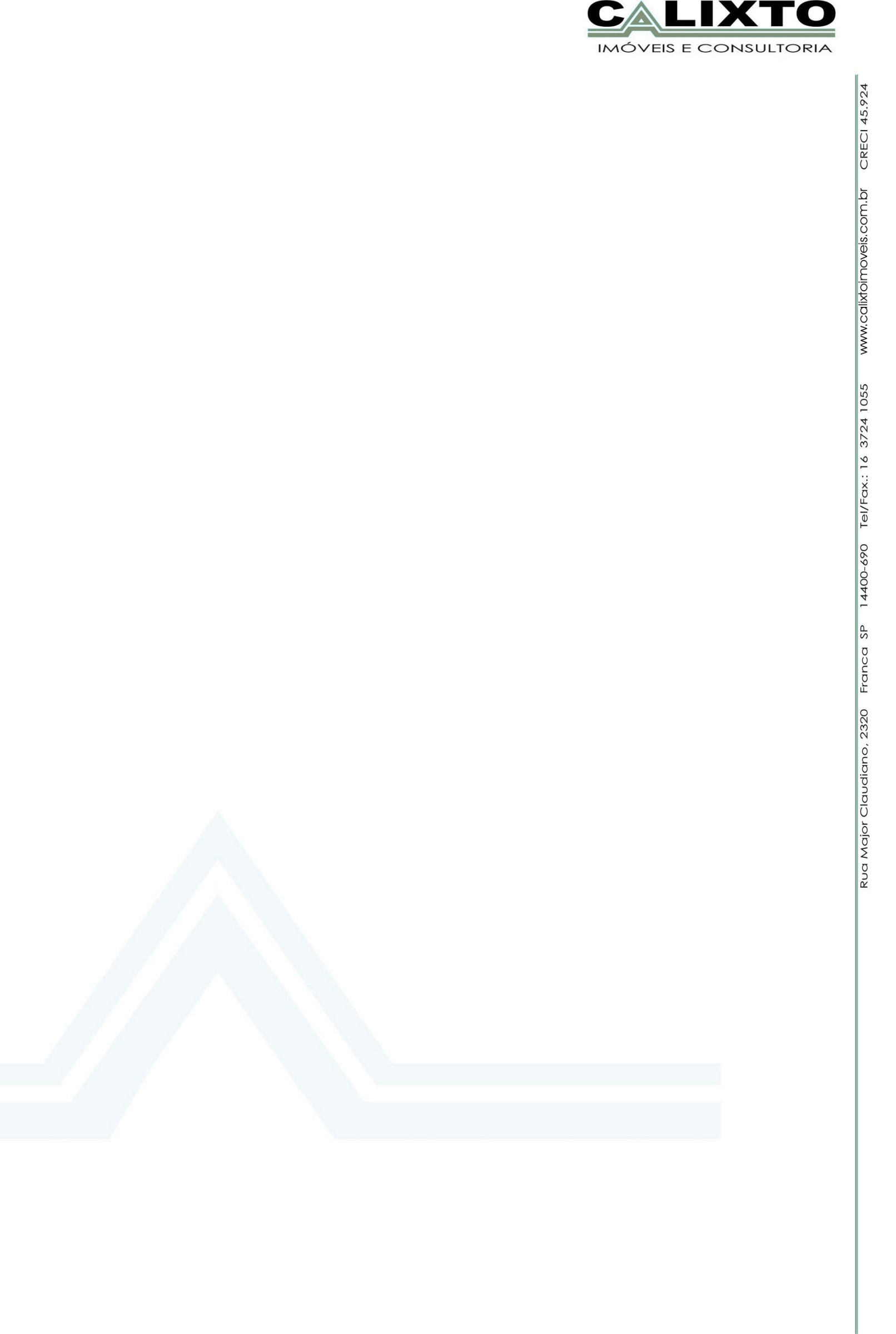 (Preencha com letra legível)LOCATÁRIOTIPO LOCAÇÃO: (  ) RESIDENCIAL  (  ) COMERCIAL ________________________ (  ) MISTA ___________________________Nome (Razão Social):________________________________________________________________________________________Nome Fantasia:_____________________________________________________________________________________________Data de Abertura: _____/_____/_________  CNPJ:______________________________   IE:________________________________IE- Emissão: _____/_____/_________   IE- ORGÃO:______________  Inscrição Municipal:__________________________________REPRESENTANTESNome:___________________________________________________________________________________________________ (  ) Solteiro        (  ) Casado      (  ) Separado       (  ) Divorciado        (  ) Viúvo       (  ) Outros  Data de Nascimento:____/____/________ (  )Masculino    (  )Feminino     Profissão:______________________________________CPF:______________________   RG:________________________ RG- Emissão: ___/___/_____   RG- ORGÃO:______________Nome:___________________________________________________________________________________________________ (  ) Solteiro        (  ) Casado      (  ) Separado       (  ) Divorciado        (  ) Viúvo       (  ) Outros  Data de Nascimento:____/____/________ (  )Masculino    (  )Feminino     Profissão:______________________________________CPF:______________________   RG:________________________ RG- Emissão: ___/___/_____   RG- ORGÃO:______________Nome:___________________________________________________________________________________________________ (  ) Solteiro        (  ) Casado      (  ) Separado       (  ) Divorciado        (  ) Viúvo       (  ) Outros  Data de Nascimento:____/____/________ (  )Masculino    (  )Feminino     Profissão:______________________________________CPF:______________________   RG:________________________ RG- Emissão: ___/___/_____   RG- ORGÃO:______________ENDEREÇOSRua:______________________________________________________ Número:__________ Bairro:________________________Cidade:___________________ UF:_______ Complemento:_______CEP:_____________ Tipo Endereço:____________________Rua:______________________________________________________ Número:__________ Bairro:________________________Cidade:___________________ UF:_______ Complemento:_______CEP:_____________ Tipo Endereço:____________________Rua:______________________________________________________ Número:__________ Bairro:________________________Cidade:___________________ UF:_______ Complemento:_______CEP:_____________ Tipo Endereço:____________________TELEFONES  /  E-MAILDDD:______ Número:_____________________ Ramal:_______Tipo de Telefone:________________Contato:_________________DDD:______ Número:_____________________ Ramal:_______Tipo de Telefone:________________Contato:_________________DDD:______ Número:_____________________ Ramal:_______Tipo de Telefone:________________Contato:_________________E-mail Pessoal:________________________________________ E-mail Trabalho:_______________________________________DOCUMENTOS NECESSÁRIOS PARA LOCAÇÃO DE IMÓVEL I- LOCATÁRIO    * Cópia autenticada do Contrato social;    * Cópia autenticada da Carteira de identidade e CIC/CPF dos responsáveis;    * Cópia autenticada do Comprovante de endereço (talão de água, luz ou telefone).II- FIADORES    * Cópia autenticada da Carteira de identidade e CIC/CPF;    * Cópia autenticada da Carteira de identidade e CIC/CPF do cônjuge;    * Cópia autenticada da Certidão do “Estado Civil”: (nascimento, casamento, casamento com averbação ou óbito);    * Certidão de Propriedade Atualizada (original ou cópia autenticada);    * Cópia autenticada do Comprovante de residência atual;    * Cópia autenticada do Comprovante de renda atual.    * Cada fiador deverá ter renda compatível com o valor do locativo.    * Os fiadores deverão ser desvinculados do contrato social da empresa locatária.*OBS: TODAS AS CÓPIAS DOS DOCUMENTOS TEM QUE SER AUTENTICADAS*OBSERVAÇÕES GERAIS: 1) A administradora se reserva do direito de escolher o pretenso locatário, independente da apresentação da documentação solicitada. 2) Após a confecção do contrato, colher as assinaturas e reconhecer as firmas das mesmas. 3) As chaves do imóvel só serão liberadas após a apresentação completa dos documentos necessários, o contrato assinado e com firmas reconhecidas e com a devida realização da vistoria pela Administradora.4) O contrato de locação não deverá estar dobrado, amassado ou sujo.5) O preenchimento desta ficha de cadastro não implica na reserva do referido imóvel. 6) O imóvel objeto da fiança não poderá ter cláusulas impeditivas de penhora, tais como: inalienabilidade, impenhorabilidade, incomunicabilidade. Também não poderá ter reserva de usufruto e nem estar hipotecado ou financiado.7) Os contratantes; locatário, fiadores e seus cônjuges, constantes nesta ficha; não poderão ter restrições em quaisquer órgãos de restrições de crédito. No caso de locatário pessoa jurídica, os fiadores deverão ser totalmente desvinculados da empresa.8) TODA DOCUMENTAÇÃO APRESENTADA ESTARÁ SUJEITA À ANÁLISE.PARA USO DA ADMINISTRADORA END.:_________________________________________________________BAIRRO:___________________CEP::_____________VALOR:_______________INICIO:____/____/_____ TÉRMINO:____/____/______   FINALID:________________________________CODIGO DO CONTRATO:_________/__________PROPRIET.:________________________________________________________OBS:_______________________________________________________________________________________________________